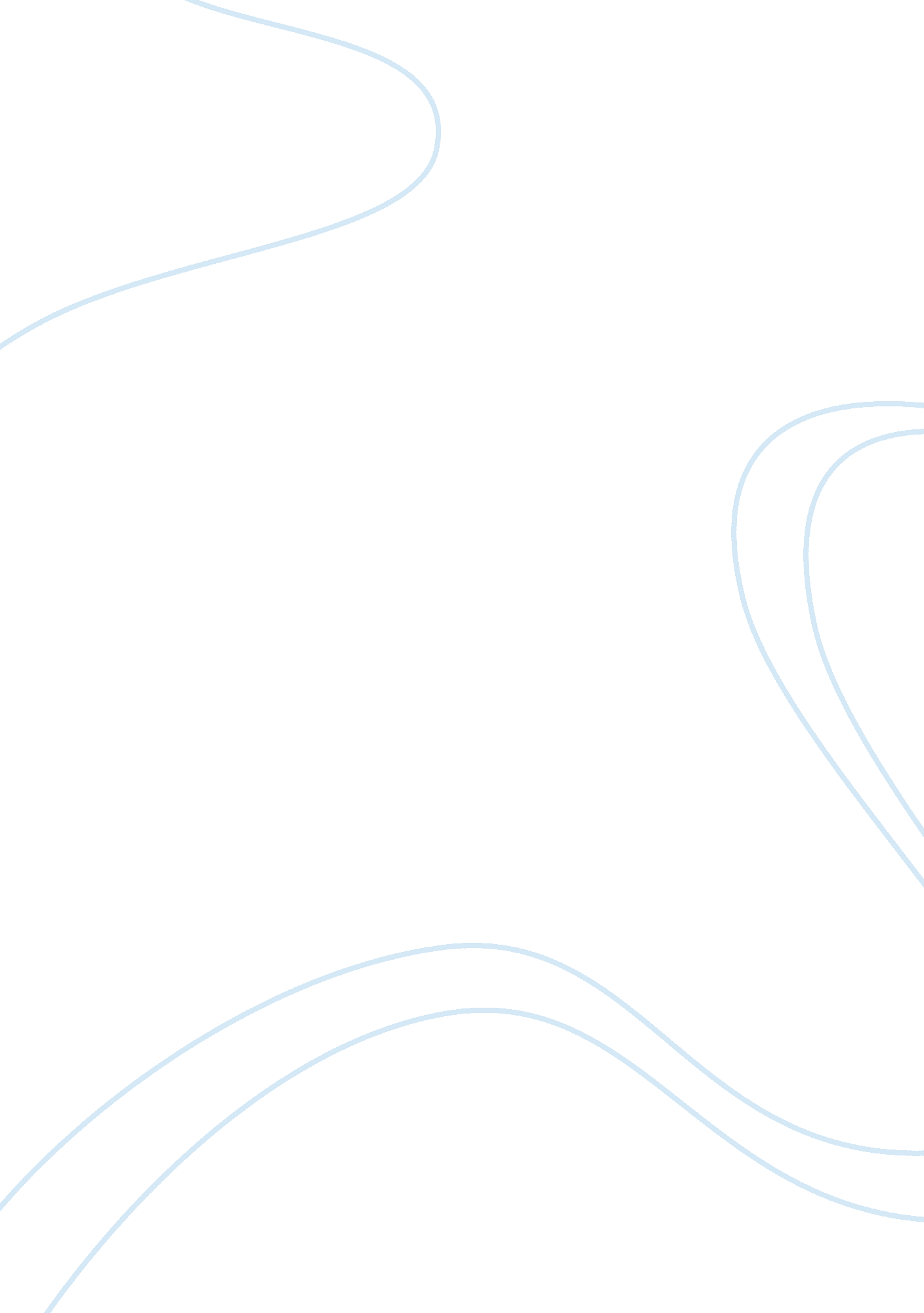 Two is somewhat similar to one in that it requires you to synthesize ideas from t...Linguistics, English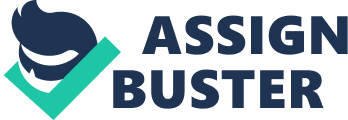 The paper " What Attitudes or Behaviors or Practices Impede the Ability to Learn?" is an outstanding example of an essay on psychology. One of the millennia development goals was to ensure education for all children. Several factors, however, have been preventing a large number of learners from achieving an education. The United Nations charter has been pushing to make sure that the cost of learning is considerably low and is achievable to most financial classes. It is, therefore, astonishing to discover how many uneducated young people are still not enrolling in any educational institutions. Recent statistical studies point out that most high school graduate students do not enroll in colleges. Though the government is working hard to ensure cheap, quality and available education, the students also need to take charge and be willing to learn. Many teenagers get lured by the pleasures of life and fail to see the challenges hence developing a certain negative attitude towards learning (Carver 23). 
This essay aims at clarifying what attitudes can hinder effective learning and how to counter them. The number of students from different cultures joining schools and higher institutions of learning is a challenge to the curriculum. A recent study shows that, with this diversity, the schools have to adapt newer, friendlier ways of teaching than those with just one cultural background. The tutors have to be up to date with new technology so that they can interest the learners (Carver 23). 
Several attitudes tend to discourage learners, they make education seem hard and useless. It is, however, clear that the older generation has a lot to do with this and should be the people to impact positively on learning. Some of these attitudes we will discuss and see how they should be resolved. 
The first attitude is due to the learner’s culture. If the cultural background of the learner is poor and education is not valuable, the learner develops a poor attitude towards learning. This situation becomes worse if the learner is in the same learning level with other learners that appreciate learning more. The learner will feel left out and uncomfortable hence worsening their interest in learning. In the U. S. A, a survey conducted showed that the ratio of learners from different cultural backgrounds is progressively increasing (Dweck 56). 
The above problem, however, can be easily solved and progressively under elimination. The government has been educating the tutors on how to be sensitive when helping cultural, diverse learners without making them feel inferior. The learners are embracing learning more happily than before because they feel at ease with their colleagues. The government put clear stipulations that any cultural-offensive statements are punishable by law. 
Learning is putting together pieces of information to give a clear picture of what the learner needs to know. If the tutor is unable to put the information in a manner that is easily understandable by the learner, the latter feels that learning is hard and gets a lousy attitude towards it. The learning sessions should be fun for learners. If the information given is inaccurate, the learner fails to apply it and lacks the drive to keep learning. 
In a bid to eliminate this, the government has an order that all learners should be following through the course of each academic year. They have also stipulated ways of teaching funnier than just in classes. Experiments to help clarify the vague, theoretical points and how to apply them physically are also in progress. Using captivating teaching and learning aids in learning institutions is also extremely advisable so as to heighten the interest of the learners. 
When most students join college, their motivation in education is not clear. In order for effective learning to take place, the right motivation is necessary. Most teenagers gain their absolute freedom of joining colleges; they are too busy trying out new things that they forget their main objective. This is the phase where truancy and peer pressure influence are at a toll and they see learning as optional (Dweck 56). 
Luckily most colleges are aware of this and particularly strict on the grades. They put certain targets that are mandatory to attain or else the learners fail to graduate until they have successfully completed the units. This helps motivate them to study in order to achieve the targets. 
The financial background of a learner also affects the attitude they gain towards learning. If the learner is from a rich background, he or she is sure that whether or not they learn they will still have their parent’s inheritance. This makes the learners see education as just another useless stepping stone to an already spelled out future (Dweck 56). 
The latter problem does not have a solution. It should be solved by the learner’s personal decision and strict guardians should be able to help. These are the people who grow to become worthless managers and lose their businesses due to lack of knowledge. 
The above points clearly stipulate what causes harmful attitude towards learning and solutions for those problems. Maybe if, they are on entire elimination, then learning will be fun and develop more experts in various fields. 